South Somerset Behaviour Partnership Our adolescent support workers provide one to one direct work with young people in Years 9,10 or 11. We work specifically on engaging young people and removing barriers to earning in order to support their progress towards the best possible outcomes. We can help with developing plans and multiagency work around a child’s SEMH needs. We can also signpost families and schools to other services if appropriate. We undertake work on a caseload basis and work with young people for an agreed and specific period of time based on presenting needs. Our work includes one to one visits, attendance at meetings and visiting pupils in school. Our ASW’s can work with your existing pastoral support plans to assist you in getting learning back on track.ASW Team:  Christine Salmon			 Hayley Lockey	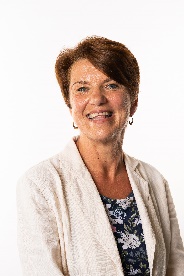 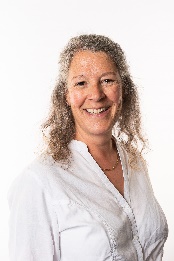 You will find our ASW referral form below:			